ТЕРРИТОРИАЛЬНАЯ ИЗБИРАТЕЛЬНАЯ  КОМИССИЯг. КАРАБУЛАКП О С Т А Н О В Л Е Н И Е  24 июля 2019 г.	                                                                             №60/130-4	г.КарабулакОб открытии специального избирательного счета Ингушского республиканского отделения «Коммунистическая партия Российской Федерации»	В соответствии со статьей 91 Закона Республики Ингушетия 
«О муниципальных выборах в Республике Ингушетия» и на основании документов, представленных Ингушским республиканским отделением «Коммунистическая партия Российской Федерации», территориальная избирательная  комиссия г.Карабулак постановляет:1. Разрешить  Ингушскому республиканскому отделению «Коммунистическая партия Российской Федерации» открыть специальный избирательный счет для формирования избирательного фонда в Ингушском ОСБ № 8633  «Сбербанка России».2. Направить настоящее постановление в средства массовой информации для опубликования и разместить настоящее постановление на официальном сайте администрации г. Карабулак в сети «Интернет».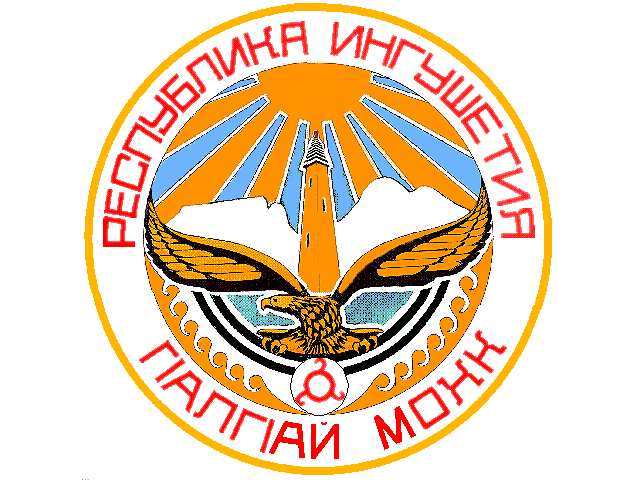 